DIRETORIA REGIONAL DE EDUCAÇÃO ______________________________________________________________________________________________________________________________________ Nome completo do Educando/criança_____/_____/______		__________________________________________________	 _________________       Data de Nascimento					e-mail do responsável					série/ano - Turma					_______________________________________________________________________________________________Endereço  ( nome completo do logradouro - Rua , Av. , etc., número e complemento)  - De acordo com a Ficha de Matrícula   ________________________     	  ___________________		____________________                  Bairro					CEP			                       	 CIDADEPREENCHIMENTO PELA ESCOLA1. Educando/criança com deficiência, transtornos globais de desenvolvimento, altas habilidades/superdotação informadas na ficha de matrícula, informar:        	Cadeirante com necessidade de elevador (no veículo)		              Cadeirante sem necessidade de elevador (no veículo)       	Não cadeirante com necessidade de veículo adaptado	              Não Cadeirante – Veículo normal       ___________________________________________________________________________________________________________1.1. Se for educando/criança com deficiência, transtornos globais de desenvolvimento, altas habilidades/superdotação, informar:- Utiliza o transporte escolar somente para esta escola, no horário regular?            Sim           Não- Utilizar o transporte escolar para frequentar SAAI nessa mesma escola?  	         Sim           Não- Utilizar o transporte escolar para frequentar SAAI em outra escola?  	         Sim           Não- Utilizará o transporte escolar para frequentar também Instituição de Educação Especial Conveniada à SME?             Sim          Não_________________________________________________________________________________________________________________2. O educando/criança utilizará o transporte escolar para Projetos do Mais Educação?             Sim                      Não__________________________________________________________________________________________________________________3. O educando/criança apresenta problemas crônicos de saúde que dificultem seu acesso à escola?           Sim         Não.  (Anexar relatório médico que especifique o problema e a necessidade de transporte em conformidade com a legislação vigente) Data de apresentação do relatório:___/___/___              Validade do Relatório  ____/_____/_________________________________________________________________________________________________________________________4. Qual a distância entre a residência e a Escola?  _____________km._________________________________________________________________________________________________________________5. Existe barreira física já caracterizada no percurso?             Sim (Em caso positivo, qual é a barreira detectada?)                        Não           Linhas férreas e rodovias sem passarela ou faixa de travessia de pedestres sem semáforo           Marginais ou outras vias sem a devida sinalização           Rio, lago, lagoa, brejo, ribeirão, riacho sem pontes ou passarelas            Trilhas em matas, serras ou morros           Vazadouro (lixão)6. Se for educando/criança com deficiência, transtornos globais de desenvolvimento, altas habilidades/superdotação ou com doença crônica, informar quantos irmãos estudam no mesmo turno na Escola: ________________Manifestação do Diretor:  ________________________________________________________________________________________________ __________________________________________________________________________________________________________Data:___/___/___	Assinatura do Diretor:______________________________________________________________________AUTORIZAÇÃO PARA INCLUSÃO NO PROGRAMA - PREENCHIMENTO PELA FAMILIA:Declaro sob as penas da lei que  todas as informações prestadas são verdadeiras.Autorizo a inclusão do educando/criança identificado neste formulário no Programa de Transporte Escolar Municipal Gratuito Vai e Volta. Estou ciente que é obrigatória a presença do responsável na entrega e retorno do educando/criança da escola, no horário e local estabelecidos. As faltas devem ser justificadas para a Direção da Escola.Nome:  _______________________________________________________________ Parentesco:______________________Data do preenchimento: _____/_____/_______     Assinatura:________________________________________________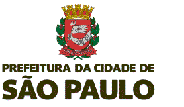 SECRETARIA MUNICIPAL DE EDUCAÇÃOFicha de Solicitação – Transporte Escolar Municipal Gratuito – Vai e VoltaCódigo EOL da EscolaCódigo EOL da EscolaCódigo EOL da EscolaCódigo EOL da EscolaCódigo EOL da EscolaCódigo EOL da EscolaNome da Escola  (carimbo)    ZeroDadoS  Educando/criança 